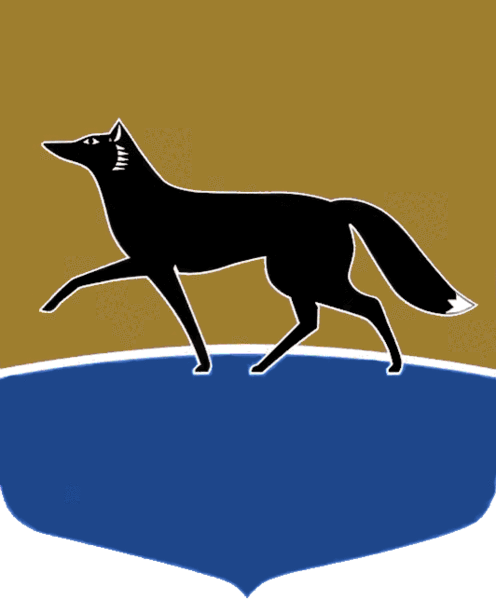 Принято на заседании Думы 28 февраля 2023 года№ 276-VII ДГО премировании по результатам работы за 2022 год лица, замещающего муниципальную должность муниципального образования городской округ СургутВ соответствии с решением Думы города от 23.01.2023 № 269-VII ДГ
«О Положении о размерах и порядке выплаты денежного содержания 
лицам, замещающим муниципальные должности органов местного самоуправления муниципального образования городской округ Сургут Ханты-Мансийского автономного округа – Югры», на основании решения Думы города от 14.02.2023 № 273-VII ДГ «Об отчётах Главы города 
о результатах его деятельности и деятельности Администрации города, 
в том числе о решении вопросов, поставленных Думой города, за 2022 год» Дума города РЕШИЛА:Премировать по результатам работы за 2022 год лицо, замещающее муниципальную должность Главы города Сургута, в размере, установленном частью 2 решения Думы города от 23.01.2023 № 269-VII ДГ «О Положении 
о размерах и порядке выплаты денежного содержания лицам, замещающим муниципальные должности органов местного самоуправления муниципального образования городской округ Сургут Ханты-Мансийского автономного округа – Югры».И.о. Председателя Думы города					    А.И. Олейников  «01» марта 2023 г.